Hei yhdistyksemme jäsenet!Vuosi on taas vaihtunut, ja on aika järjestää seuraava yhdistyksemme vuosikokous.  Vuosikokouskutsu olikin joulun alla tulleessa jäsenkirjeessä. Muistuttelen vielä kuitenkin vuosikokoukseen ilmoittautumisesta. Vuosikokouksen yhteydessä on myös virkistäytymistä joko keilaillen tai uiden.  Tarkemmat tiedot kokouksesta löydät kotisivuiltamme (http://pohjoissavonterveydenhoitajat.terveydenhoitajaliitto.fi/).Järjestämme ylimääräisen jäsenillan kaikille jäsenillemme tiistaina 31.1.2012 klo 17.30 Best Western Hotel Savonialla (Sammakkolammentie 2, 70200 Kuopio, allasauditorio). Jäsenillan aiheena on Terveydenhoitajaliiton mahdollinen keskusjärjestön vaihto, mistä meille tulee puhumaan Terveydenhoitajaliiton kehittämispäällikkö Anne Ylönen. Illan aikana tarjoillaan kahvit pienen suolaisen syötävän kera (maksuton jäsenille). Pahoittelemme näin lyhyttä varoitusaikaa jäsenillan suhteen, tarkka tieto jäsenillasta tuli meillekin vasta äskettäin. Ilmoittautumiset jäseniltaan sihteeri Sanna Kolehmaiselle                                            ( sanna_kolehmainen@hotmail.com) perjantaihin 20.1.2012 mennessä. Hallituksemme ottaisi mielellään toimintaan mukaan uusia ihmisiä ympäri Pohjois-Savoa. Tule siis kuuntelemaan yhdistyksemme toimintaan liittyvistä asioista ja virkistäytymään kanssamme vuosikokoukseen. Jos et pääse tuolloin paikalle, mutta hallitustyöskentely kiinnostaa, ota yhteyttä puheenjohtajaamme Minna Straniukseen (m_stranius@hotmail.com).Pohjois-Savon terveydenhoitajayhdistyksen rahastonhoitajan paikka on avoinna. Työnkuvan hoitaminen ei edellytä hallitustyöskentelyä eikä mitään koulutusta. Rahastonhoitajan tehtäviä tekevä saa työstään korvausta 230€/vuosi. Jos kiinnostuit asiasta, voit kysyä tarkempia tietoja nykyiseltä rahastonhoitajaltamme Helena Törmiltä (helena.tormi@kuopio.fi). Terveydenhoitajapäiville lähtijät, muistattehan ilmoittautua linja-autokuljetukseen, jos siihen olette lähdössä. Ilmoittautumisohjeet löydät nettisivuiltamme. 			Hallituksen puolesta, tiedottaja Natalia Hiltunen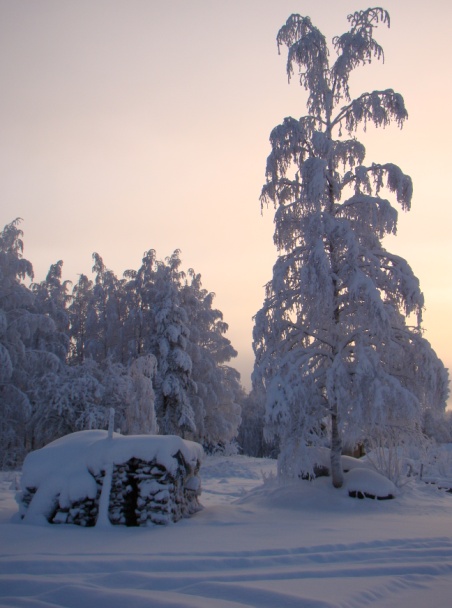 